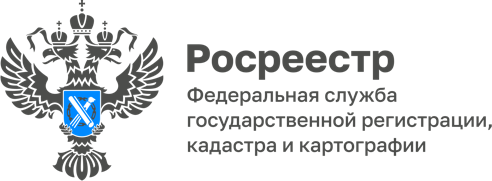 ПРЕСС-РЕЛИЗЧлены Молодёжного совета и сотрудники Управления Росреестра по Алтайскому краю приняли участие в субботнике на территории Барнаульского дома-интерната  для престарелых и инвалидов, ветеранов войны и труда. Активисты вместе с представителями других ведомств собрали и вывезли листву на выделенных участках, подмели дорожки и прибрались в беседке! Мы там, где люди, и всегда готовы помочь! 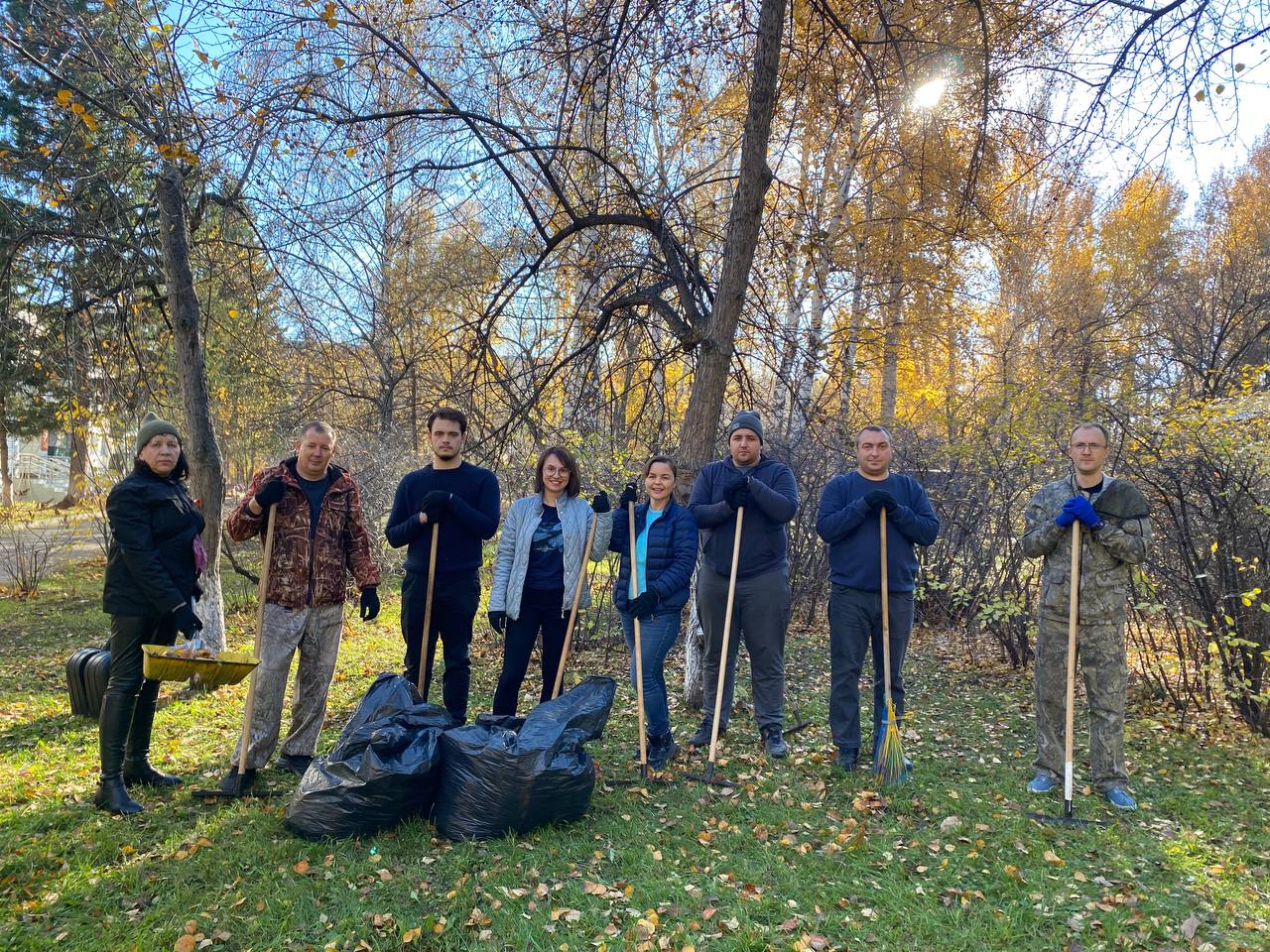 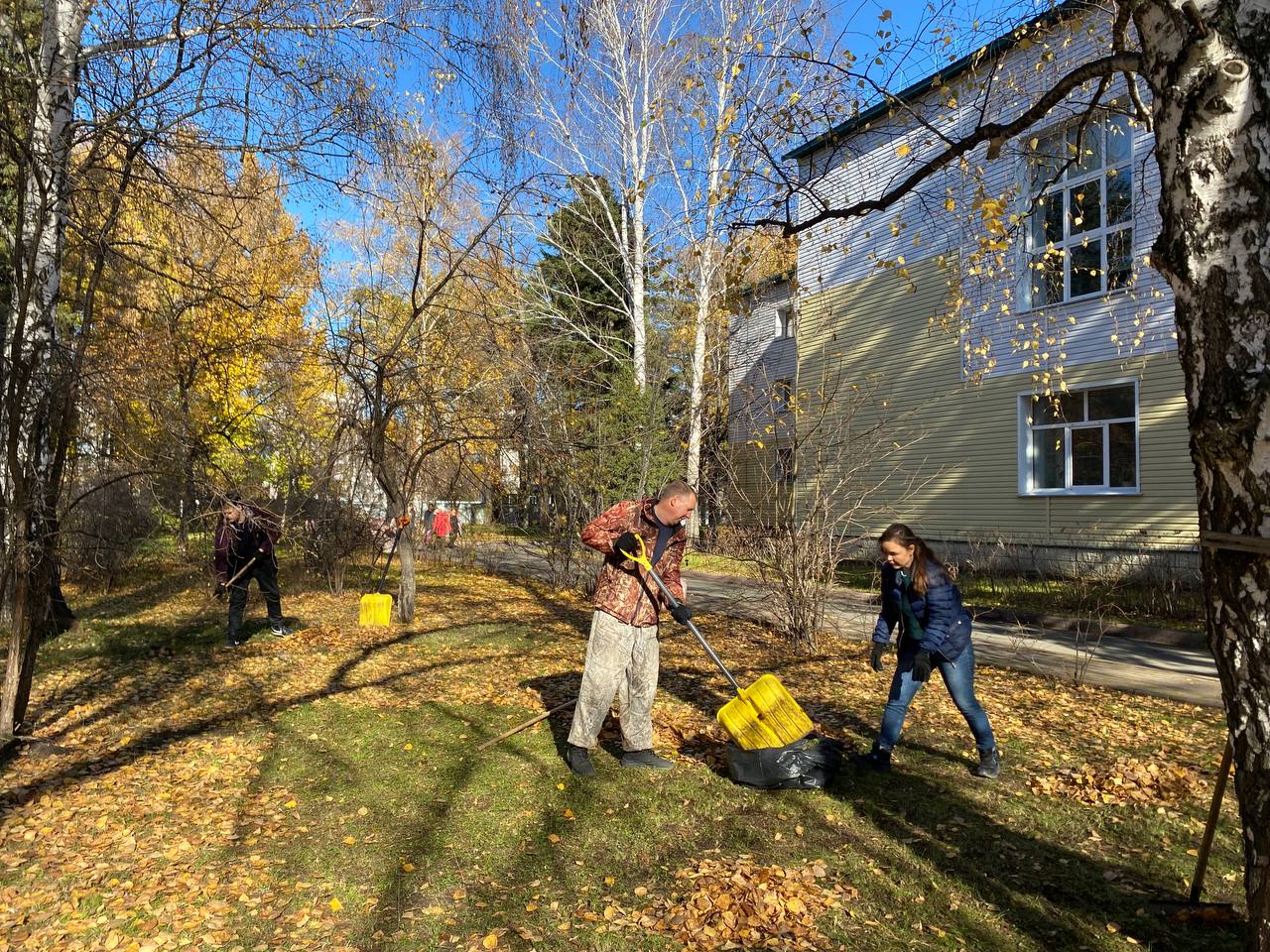 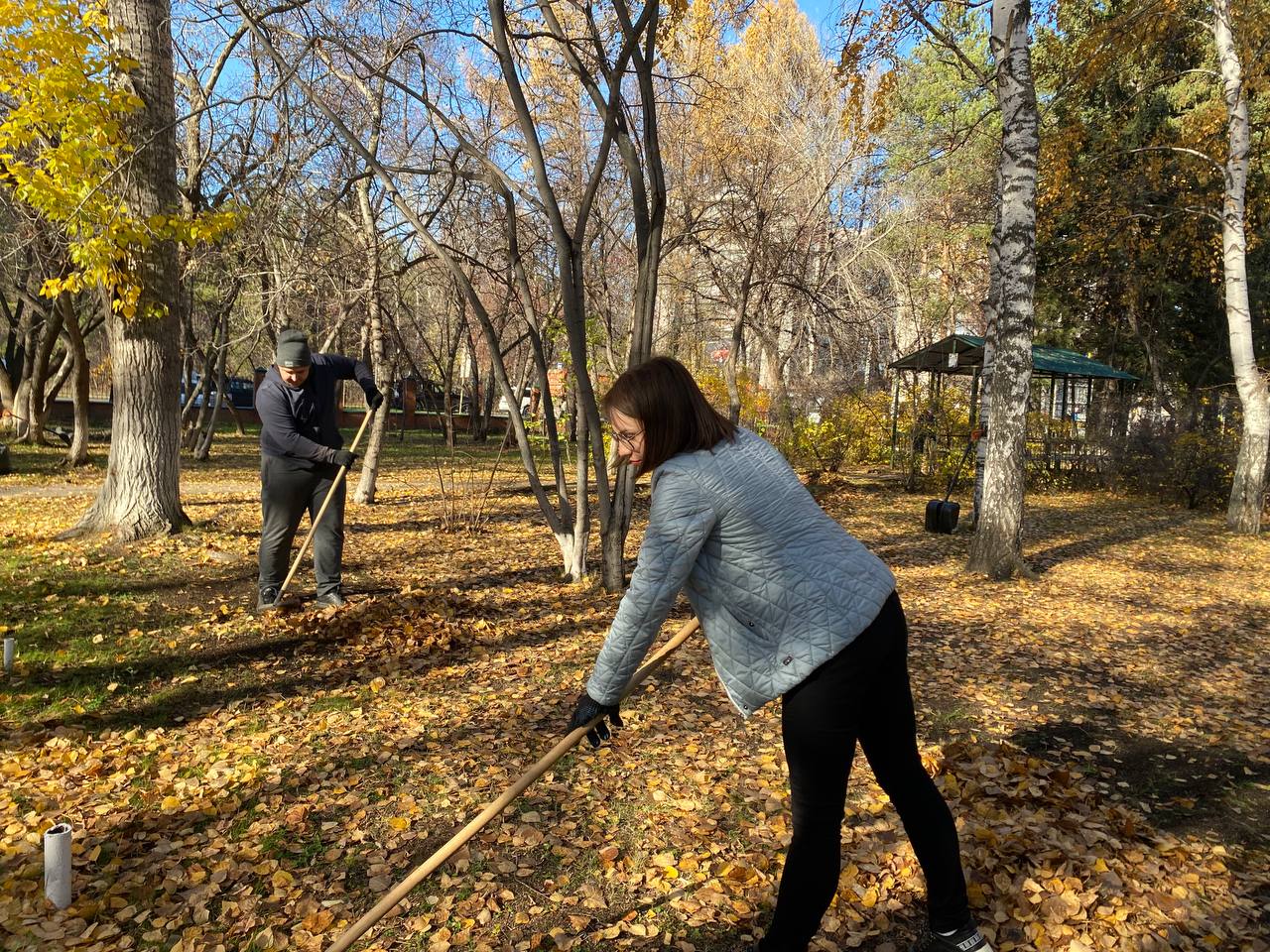 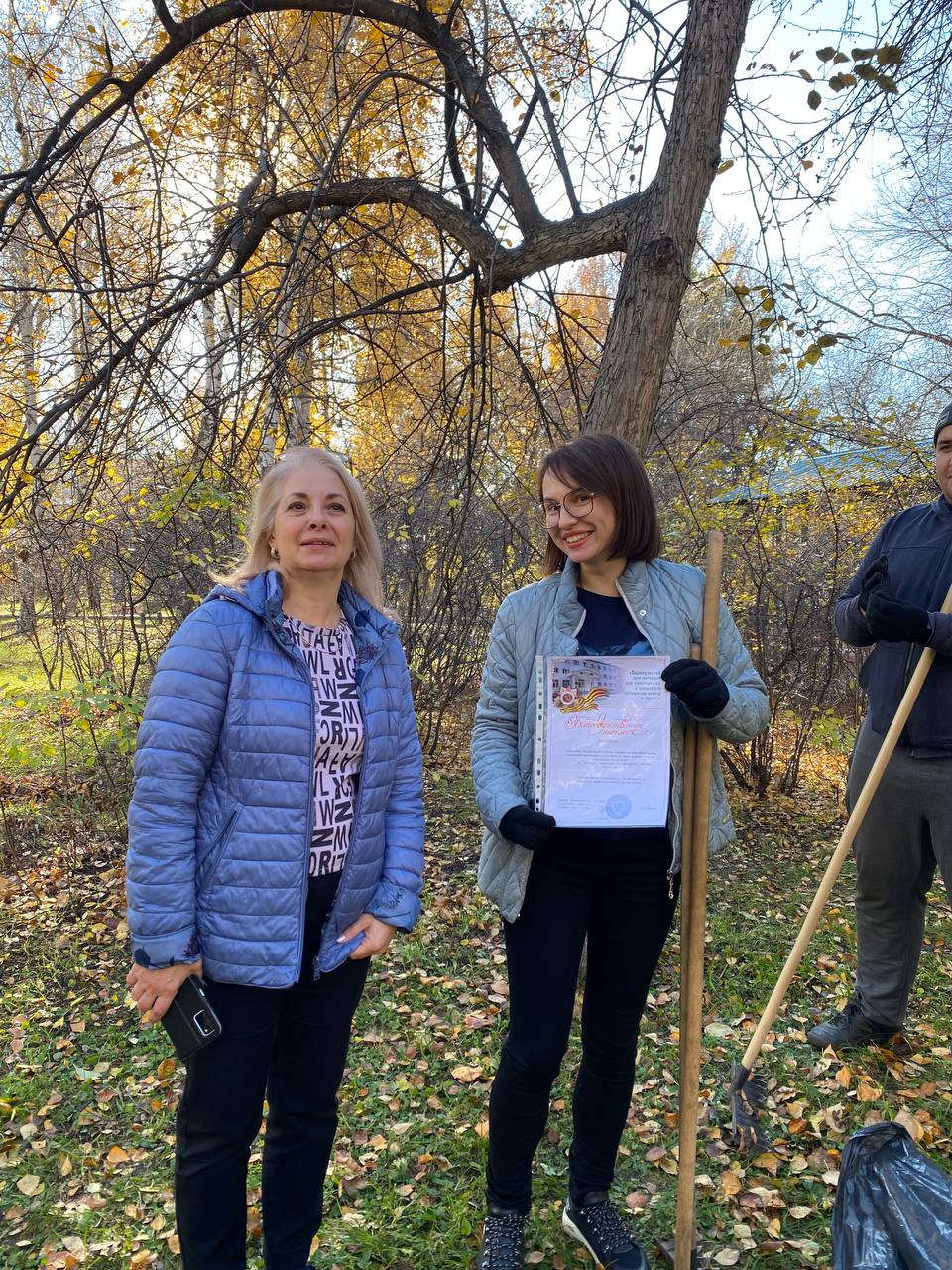 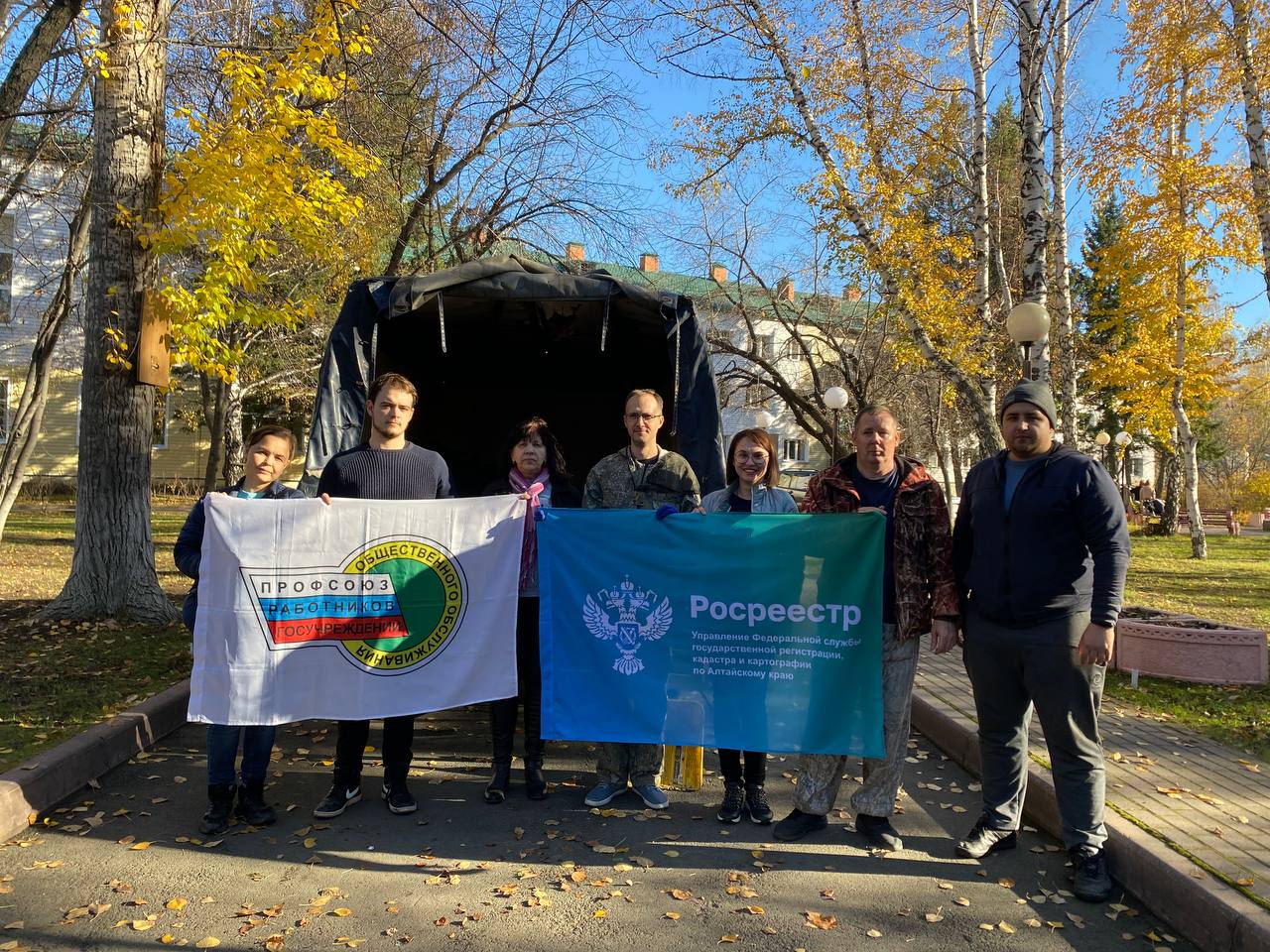 